PRESUPUESTO 2016Fecha		:	Empresa	:	Atención	:	Sirva la presente para saludarles cordialmente y adjuntarles la cotización de avisos publicitarios  para las próximas ediciones de RUMBO MINERO correspondientes al año editorial  2016.Beneficio: Artículos de acuerdo a paquete cerrado.Paquete de 8 ediciones de 1 Página como beneficio 1 Publirreportaje de 1 PáginaExclusiones:Los beneficios no aplican para ediciones de Eventos del Grupo Digamma, ni Directorio.Requisitos:Firma de contrato por la cantidad de publicaciones pactada.Los precios no incluyen IGV.La facturación y cancelación se hará en la moneda que se cerró la venta.Agradeciéndoles por anticipado su atención, quedamos de ustedes,Atentamente,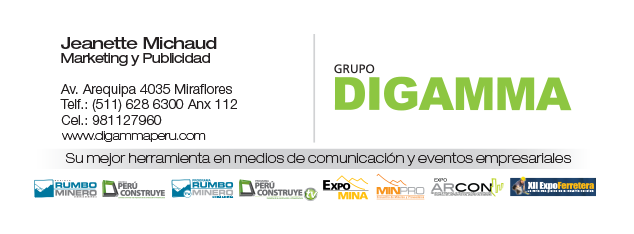 Tamaño de AvisosPrecio 1 avisoen el año(c/u)Precio 3 avisos en el año(c/u)Precio x 5 avisos en el año (c/u)Precio x 8 avisos  en el año(c/u)Publi Reportaje1 Página US$1,1180US$1,000US$920.00US$870.00Publi Reportaje 2 Páginas US$1,650.00US$1,500.00US$1,350.00US$1,250.001 PaginaUS$1,100US$890.00US$ 830.00US$768.00Roba PaginaUS$950US$775US$764US$7001/2 PáginaUS$650US$560US$511US$4901/4 PáginaUS$450US$435US$420US$400Retira de CarátulaUS$1,450US$1,400US$1,300US$ 1,100 Solapa de  CarátulaUS$3,300US$3,200US$3,000US$ 2,850Contra  CarátulaUS$1,750US$1,650US$1,550US$ 1,450Retira de  Contra CaratulaUS$1,300US$1,200US$1,100US$ 1,000 Logo Saludo Aniversario Minera US$ 160.00US$ 140.00US$120.00US$100.00ENCARTE( Courrier con revista)US $ 800BANNERWeb Rumbo Minero Banner 133 x 100  + *Boletín Informativo 180x 60px.Por 1 AñoUs $ 2,401.00: 